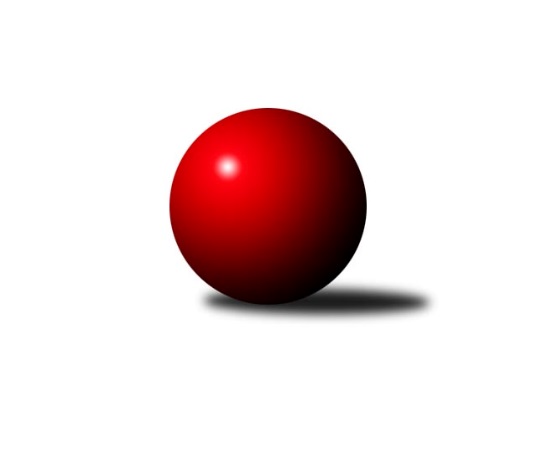 Č.14Ročník 2023/2024	9.3.2024Nejlepšího výkonu v tomto kole: 3066 dosáhlo družstvo: Sokol TepláKrajský přebor KV 2023/2024Výsledky 14. kolaSouhrnný přehled výsledků:TJ Jáchymov	- Kuželky Aš C	5:3	2453:2346	15.0:9.0	9.3.TJ Šabina 	- KK Karlovy Vary	8:0	2574:2291	20.0:4.0	9.3.TJ Lomnice D	- Kuželky Aš D/H	7:1	2946:2687	16.5:7.5	9.3.TJ Lomnice E	- Sokol Teplá	3:5	2944:3066	11.5:12.5	9.3.Slovan K.Vary C	- TJ Lomnice C	6:2	3007:2938	13.5:10.5	9.3.Tabulka družstev:	1.	Sokol Teplá	14	14	0	0	96.0 : 16.0 	224.5 : 111.5 	 2942	28	2.	TJ Šabina	14	12	0	2	81.5 : 30.5 	229.0 : 107.0 	 2887	24	3.	TJ Jáchymov	14	8	0	6	62.5 : 49.5 	180.0 : 156.0 	 2823	16	4.	TJ Lomnice D	15	7	2	6	57.5 : 62.5 	167.5 : 192.5 	 2719	16	5.	Kuželky Aš C	14	7	0	7	57.0 : 55.0 	159.5 : 176.5 	 2843	14	6.	TJ Lomnice E	15	7	0	8	57.5 : 62.5 	174.5 : 185.5 	 2746	14	7.	TJ Lomnice C	16	6	1	9	54.0 : 74.0 	189.0 : 195.0 	 2791	13	8.	Slovan K.Vary C	14	6	0	8	54.5 : 57.5 	159.5 : 176.5 	 2928	12	9.	KK Karlovy Vary	14	3	1	10	38.5 : 73.5 	145.5 : 190.5 	 2695	7	10.	Kuželky Aš D/H	14	0	0	14	17.0 : 95.0 	99.0 : 237.0 	 2575	0Podrobné výsledky kola:	 TJ Jáchymov	2453	5:3	2346	Kuželky Aš C	Martin Kuchař	 	 202 	 225 		427 	 4:0 	 349 	 	180 	 169		Dominik Kopčík	Miroslav Vlček	 	 215 	 205 		420 	 2:2 	 426 	 	207 	 219		Dagmar Jedličková	Stanislav Pelc	 	 188 	 178 		366 	 0:4 	 398 	 	192 	 206		Karel Stehlík	Dana Blaslová	 	 198 	 205 		403 	 2:2 	 410 	 	208 	 202		Václav Veselý	Irena Živná	 	 214 	 210 		424 	 4:0 	 373 	 	172 	 201		Jiří Bláha	Jiří Šrek	 	 212 	 201 		413 	 3:1 	 390 	 	189 	 201		Nikola Stehlíkovározhodčí: Miroslav VlčekNejlepší výkon utkání: 427 - Martin Kuchař	 TJ Šabina 	2574	8:0	2291	KK Karlovy Vary	Tomáš Seidl	 	 220 	 213 		433 	 4:0 	 373 	 	196 	 177		Václav Zeman	Aleš Lenomar	 	 198 	 203 		401 	 2:2 	 383 	 	201 	 182		Václav Šnajdr	František Seidl	 	 240 	 224 		464 	 4:0 	 392 	 	201 	 191		Miroslav Špaček	Marek Zvěřina	 	 207 	 213 		420 	 2:2 	 387 	 	209 	 178		Jiří Hojsák	Jiří Beneš ml.	 	 202 	 231 		433 	 4:0 	 369 	 	177 	 192		Vítězslav Vodehnal	Jaromír Černý	 	 212 	 211 		423 	 4:0 	 387 	 	184 	 203		Jiří Gabriškorozhodčí: Jaromír ČernýNejlepší výkon utkání: 464 - František Seidl	 TJ Lomnice D	2946	7:1	2687	Kuželky Aš D/H	Filip Maňák	128 	 120 	 113 	113	474 	 3:1 	 422 	 93	119 	 90	120	Miroslav Jurda	Daniel Furch	122 	 108 	 114 	140	484 	 2:2 	 465 	 105	114 	 101	145	Ludmila Harazinová	Albert Kupčík	121 	 133 	 117 	149	520 	 3:1 	 427 	 107	95 	 118	107	Alena Hlávková	Miroslav Procházka	120 	 120 	 121 	97	458 	 2:2 	 466 	 106	108 	 123	129	Miloš Peka	Ludvík Maňák	130 	 138 	 123 	140	531 	 4:0 	 454 	 120	112 	 113	109	Josef Podhola	Rudolf Schimmer	139 	 135 	 107 	98	479 	 2.5:1.5 	 453 	 112	111 	 107	123	Jan Bartošrozhodčí: Hanuš SlavíkNejlepší výkon utkání: 531 - Ludvík Maňák	 TJ Lomnice E	2944	3:5	3066	Sokol Teplá	Luboš Kožíšek	106 	 140 	 103 	123	472 	 2:2 	 521 	 134	132 	 133	122	Luboš Axamský	Barbora Šimáčková	135 	 134 	 94 	114	477 	 1:3 	 534 	 142	130 	 137	125	Ivan Boško	Lukáš Kožíšek	115 	 146 	 135 	119	515 	 3:1 	 481 	 132	111 	 125	113	Jan Horák	Silva Trousilová	124 	 103 	 124 	107	458 	 0.5:3.5 	 542 	 133	136 	 124	149	Miroslav Bubla	Petra Prouzová	129 	 107 	 135 	146	517 	 3:1 	 509 	 116	134 	 129	130	Petr Tauber	Iva Knesplová Koubková	127 	 124 	 116 	138	505 	 2:2 	 479 	 103	125 	 129	122	Miroslav Pešťák *1rozhodčí: Luboš Kožíšekstřídání: *1 od 61. hodu Miroslava BokováNejlepší výkon utkání: 542 - Miroslav Bubla	 Slovan K.Vary C	3007	6:2	2938	TJ Lomnice C	Zdeněk Kříž ml.	125 	 119 	 114 	120	478 	 2:2 	 466 	 128	111 	 118	109	Jiří Flejšar	Pavlína Stašová	128 	 115 	 112 	109	464 	 3:1 	 463 	 120	108 	 102	133	Petr Lidmila	Miroslav Handšuh	128 	 136 	 145 	127	536 	 3:1 	 506 	 129	130 	 124	123	Xenie Sekáčová	Marcel Toužimský	116 	 130 	 137 	120	503 	 3:1 	 458 	 102	108 	 115	133	Růžena Kováčiková	Jiří Šafr	125 	 139 	 115 	130	509 	 1.5:2.5 	 513 	 125	98 	 146	144	Ľubomír Hromada	Kateřina Hlaváčová	137 	 125 	 128 	127	517 	 1:3 	 532 	 141	137 	 130	124	Josef Veverkarozhodčí: Daniela StašováNejlepší výkon utkání: 536 - Miroslav HandšuhPořadí jednotlivců:	jméno hráče	družstvo	celkem	plné	dorážka	chyby	poměr kuž.	Maximum	1.	Miroslav Bubla 	Sokol Teplá	533.93	359.3	174.6	3.4	7/7	(593)	2.	Miroslav Pešťák 	Sokol Teplá	533.66	362.8	170.8	6.4	5/7	(581)	3.	František Seidl 	TJ Šabina 	532.15	364.6	167.5	5.5	4/6	(565.2)	4.	Tomáš Seidl 	TJ Šabina 	530.04	356.7	173.3	6.5	6/6	(573)	5.	Luboš Axamský 	Sokol Teplá	523.28	359.8	163.5	4.8	5/7	(567)	6.	Eduard Seidl 	TJ Šabina 	518.88	352.3	166.6	4.5	6/6	(572)	7.	Josef Veverka 	TJ Lomnice C	518.68	358.1	160.6	6.5	6/7	(535)	8.	Miroslava Boková 	Sokol Teplá	518.35	356.7	161.7	6.4	6/7	(555)	9.	Petra Prouzová 	TJ Lomnice E	516.98	350.3	166.7	6.9	6/6	(554)	10.	Jiří Šrek 	TJ Jáchymov	514.80	357.8	157.0	6.6	6/6	(544.8)	11.	Pavlína Stašová 	Slovan K.Vary C	509.78	346.6	163.2	7.5	3/4	(522)	12.	Ivan Boško 	Sokol Teplá	508.74	345.0	163.8	6.2	7/7	(586)	13.	Dagmar Jedličková 	Kuželky Aš C	507.06	350.2	156.9	7.9	6/6	(552)	14.	Jiří Beneš  ml.	TJ Šabina 	506.50	349.1	157.4	7.1	6/6	(553.2)	15.	Libor Kupka 	KK Karlovy Vary	502.21	346.2	156.0	9.0	4/6	(534)	16.	Albert Kupčík 	TJ Lomnice D	501.63	349.0	152.6	8.9	6/6	(532)	17.	Miroslav Vlček 	TJ Jáchymov	501.17	356.8	144.3	8.8	6/6	(528)	18.	Martin Kuchař 	TJ Jáchymov	501.11	351.2	150.0	10.5	6/6	(544)	19.	Irena Živná 	TJ Jáchymov	500.41	351.0	149.4	8.6	5/6	(553)	20.	Jaromír Černý 	TJ Šabina 	500.17	350.3	149.9	9.7	6/6	(540)	21.	Ľubomír Hromada 	TJ Lomnice C	499.82	344.1	155.7	9.0	7/7	(538)	22.	Petr Tauber 	Sokol Teplá	498.91	342.3	156.6	6.6	7/7	(605)	23.	Jiří Šafr 	Slovan K.Vary C	498.37	352.7	145.7	11.3	3/4	(533)	24.	Rudolf Schimmer 	TJ Lomnice D	497.92	343.6	154.4	9.6	6/6	(519)	25.	Lubomír Martinek 	Slovan K.Vary C	497.41	352.5	144.9	8.8	4/4	(522)	26.	Vladimír Veselý  ml.	Kuželky Aš C	497.16	348.3	148.9	12.3	4/6	(543)	27.	Miroslav Handšuh 	Slovan K.Vary C	497.08	344.8	152.3	6.7	3/4	(536)	28.	Jiří Bláha 	Kuželky Aš C	494.59	349.1	145.4	10.3	5/6	(527)	29.	Václav Veselý 	Kuželky Aš C	494.35	347.4	146.9	8.9	6/6	(543)	30.	Václav Zeman 	KK Karlovy Vary	493.46	343.6	149.9	11.8	6/6	(585)	31.	Zdeněk Kříž  ml.	Slovan K.Vary C	493.00	355.8	137.2	10.3	3/4	(533)	32.	Jiří Flejšar 	TJ Lomnice C	492.60	349.1	143.5	10.4	7/7	(528)	33.	Lukáš Kožíšek 	TJ Lomnice E	491.84	346.2	145.6	13.1	5/6	(557)	34.	Marek Zvěřina 	TJ Šabina 	489.19	344.6	144.5	9.3	6/6	(508.8)	35.	Dana Blaslová 	TJ Jáchymov	488.28	348.8	139.5	11.1	6/6	(514.8)	36.	Tomáš Tuček 	Kuželky Aš D/H	487.93	335.4	152.5	11.3	5/6	(525)	37.	Ota Laudát 	Kuželky Aš C	487.83	338.3	149.5	10.1	5/6	(549)	38.	Kateřina Hlaváčová 	Slovan K.Vary C	484.97	342.1	142.9	12.4	4/4	(545)	39.	Karel Stehlík 	Kuželky Aš C	481.67	345.8	135.9	11.4	5/6	(556)	40.	Jan Bartoš 	Kuželky Aš D/H	480.32	336.0	144.4	13.2	6/6	(511)	41.	Stanislav Pelc 	TJ Jáchymov	479.86	340.6	139.2	11.4	6/6	(525)	42.	Růžena Kováčiková 	TJ Lomnice C	477.28	337.9	139.4	11.7	6/7	(523.2)	43.	Jiří Hojsák 	KK Karlovy Vary	475.87	343.4	132.4	14.5	6/6	(514.8)	44.	Vítězslav Vodehnal 	KK Karlovy Vary	474.67	334.6	140.1	10.6	6/6	(531)	45.	Jiří Nový 	TJ Šabina 	474.60	343.7	130.9	12.9	5/6	(521)	46.	Luděk Stríž 	Slovan K.Vary C	474.17	343.3	130.8	16.0	3/4	(497)	47.	Jiří Gabriško 	KK Karlovy Vary	473.82	334.5	139.3	12.4	5/6	(523)	48.	Miloš Peka 	Kuželky Aš D/H	469.42	335.6	133.8	14.0	6/6	(507)	49.	Petr Lidmila 	TJ Lomnice C	464.01	331.2	132.8	14.0	7/7	(516)	50.	Blanka Martinková 	Slovan K.Vary C	463.63	324.4	139.2	14.4	4/4	(524)	51.	Iva Knesplová Koubková 	TJ Lomnice E	460.65	328.3	132.3	13.3	6/6	(519)	52.	Ludmila Harazinová 	Kuželky Aš D/H	460.22	324.8	135.4	14.4	5/6	(497)	53.	Jaroslav Bendák 	TJ Lomnice D	460.13	321.8	138.4	12.9	4/6	(478)	54.	Hanuš Slavík 	TJ Lomnice D	459.57	329.3	130.3	14.3	6/6	(504)	55.	Silva Trousilová 	TJ Lomnice E	455.45	316.2	139.3	10.0	4/6	(477)	56.	Nela Zadražilová 	Kuželky Aš D/H	447.37	320.1	127.3	15.7	5/6	(476)	57.	Helena Pollnerová 	TJ Lomnice D	444.80	322.7	122.1	18.6	4/6	(475.2)	58.	Miroslav Jurda 	Kuželky Aš D/H	429.02	314.1	114.9	18.0	6/6	(485)		Ludvík Maňák 	TJ Lomnice D	524.81	359.6	165.2	5.2	2/6	(561)		Stanislav Květoň 	TJ Šabina 	515.00	341.0	174.0	5.0	1/6	(515)		Andrea Ječmenová 	TJ Lomnice E	514.40	348.8	165.6	5.6	3/6	(543)		Tomáš Koubek 	TJ Lomnice E	510.00	344.0	166.0	11.0	1/6	(510)		Jan Horák 	Sokol Teplá	503.88	351.1	152.8	7.5	4/7	(528)		Monika Ondrušková 	TJ Lomnice C	502.34	350.6	151.8	8.0	4/7	(524)		Ivana Nová 	TJ Jáchymov	498.80	345.8	153.0	8.5	2/6	(510)		Kryštof Prouza 	TJ Lomnice D	497.00	354.0	143.0	11.2	2/6	(547)		Ladislav Martínek 	TJ Jáchymov	494.80	355.9	138.9	10.0	2/6	(506)		Jiří Mitáček  ml.	KK Karlovy Vary	490.11	340.4	149.7	10.6	3/6	(555)		Klára Egererová 	TJ Lomnice E	489.20	342.2	147.0	10.5	2/6	(506)		Veronika Fajtová 	Kuželky Aš D/H	489.00	344.5	144.5	12.0	2/6	(499)		Xenie Sekáčová 	TJ Lomnice C	487.00	331.0	156.0	10.7	3/7	(523)		Filip Maňák 	TJ Lomnice D	486.04	346.3	139.8	7.9	2/6	(525)		Rostislav Milota 	Sokol Teplá	486.00	330.0	156.0	13.0	1/7	(486)		Pavel Pazdera 	KK Karlovy Vary	485.67	339.0	146.7	12.7	1/6	(495)		Marcel Toužimský 	Slovan K.Vary C	485.10	324.0	161.1	9.7	2/4	(524)		Miroslav Procházka 	TJ Lomnice D	483.60	338.5	145.1	14.3	3/6	(513)		Barbora Šimáčková 	TJ Lomnice D	481.84	340.2	141.6	12.9	3/6	(497)		Soňa Šimáčková 	TJ Lomnice E	481.25	349.3	132.0	11.3	1/6	(512)		Aleš Lenomar 	TJ Šabina 	481.20	342.0	139.2	9.6	1/6	(481.2)		Jiří Velek 	Sokol Teplá	476.40	334.8	141.6	4.8	1/7	(476.4)		Daniel Furch 	TJ Lomnice D	476.00	340.9	135.1	12.5	2/6	(517)		Petr Koubek 	TJ Lomnice E	474.17	320.5	153.7	10.0	3/6	(488)		Miroslav Špaček 	KK Karlovy Vary	470.40	349.2	121.2	15.6	1/6	(470.4)		Petr Janda 	TJ Lomnice C	470.16	331.5	138.7	11.5	4/7	(482)		Luboš Kožíšek 	TJ Lomnice E	469.05	335.5	133.6	14.9	2/6	(489)		Dominik Kopčík 	Kuželky Aš C	468.20	334.9	133.3	12.8	3/6	(526)		Lucie Veršecká 	TJ Lomnice D	467.00	343.0	124.0	12.8	3/6	(499)		Anna Klierová 	TJ Lomnice E	463.70	330.4	133.3	9.2	2/6	(481)		Jiří Plavec 	Kuželky Aš C	461.75	315.5	146.3	15.3	2/6	(485)		Václav Šnajdr 	KK Karlovy Vary	459.60	332.4	127.2	15.6	1/6	(459.6)		Josef Podhola 	Kuželky Aš D/H	454.00	313.0	141.0	16.0	1/6	(454)		Nikola Stehlíková 	Kuželky Aš C	449.50	323.5	126.0	12.0	2/6	(468)		Pavel Benčík 	Kuželky Aš D/H	443.00	323.0	120.0	18.0	2/6	(462)		František Repčík 	Kuželky Aš D/H	436.00	305.0	131.0	14.0	1/6	(436)		Nikol Jurdová 	Kuželky Aš D/H	435.67	314.3	121.3	19.0	1/6	(443)		Kristýna Prouzová 	TJ Lomnice E	433.50	314.0	119.5	17.0	1/6	(436)		Veronika Fantová 	Kuželky Aš D/H	429.63	316.6	113.0	19.4	2/6	(477)		Alena Hlávková 	Kuželky Aš D/H	428.20	301.0	127.2	16.0	3/6	(470)		Josef Ženíšek 	KK Karlovy Vary	426.22	301.1	125.1	20.9	3/6	(484)		Miroslav Měřička 	TJ Lomnice D	416.40	309.6	106.8	24.0	1/6	(416.4)		Miroslava Utikalová 	Kuželky Aš D/H	405.60	293.2	112.5	18.6	2/6	(458)		Petr Sacher 	TJ Lomnice C	401.50	304.0	97.5	24.0	2/7	(417)		Karel Utikal 	Kuželky Aš D/H	388.80	274.8	114.0	14.4	1/6	(388.8)Sportovně technické informace:Starty náhradníků:registrační číslo	jméno a příjmení 	datum startu 	družstvo	číslo startu26307	Barbora Šimáčková	09.03.2024	TJ Lomnice E	4x26404	Aleš Lenomar	09.03.2024	TJ Šabina 	1x
Hráči dopsaní na soupisku:registrační číslo	jméno a příjmení 	datum startu 	družstvo	19822	Josef Podhola	09.03.2024	Kuželky Aš D/H	Program dalšího kola:15. kolo16.3.2024	so	9:00	Sokol Teplá - TJ Šabina 	16.3.2024	so	10:00	KK Karlovy Vary - TJ Lomnice D	16.3.2024	so	14:00	Kuželky Aš D/H - Slovan K.Vary C	16.3.2024	so	17:00	Kuželky Aš C - TJ Lomnice E	16.3.2024	so	17:00	TJ Lomnice C - TJ Jáchymov	Nejlepší šestka kola - absolutněNejlepší šestka kola - absolutněNejlepší šestka kola - absolutněNejlepší šestka kola - absolutněNejlepší šestka kola - dle průměru kuželenNejlepší šestka kola - dle průměru kuželenNejlepší šestka kola - dle průměru kuželenNejlepší šestka kola - dle průměru kuželenNejlepší šestka kola - dle průměru kuželenPočetJménoNázev týmuVýkonPočetJménoNázev týmuPrůměr (%)Výkon4xFrantišek SeidlTJ Šabina556.8*6xFrantišek SeidlTJ Šabina115.824648xMiroslav BublaSokol Teplá5426xMiroslav BublaSokol Teplá111.965421xMiroslav HandšuhSlovan KV C5362xIvan BoškoSokol Teplá110.315344xIvan BoškoSokol Teplá5345xLudvík MaňákTJ Lomnice D109.695313xJosef VeverkaTJ Lomnice C5321xMiroslav HandšuhSlovan KV C108.435364xLudvík MaňákTJ Lomnice D5316xJiří Beneš ml.TJ Šabina108.08433